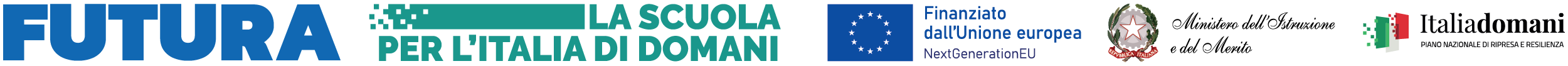 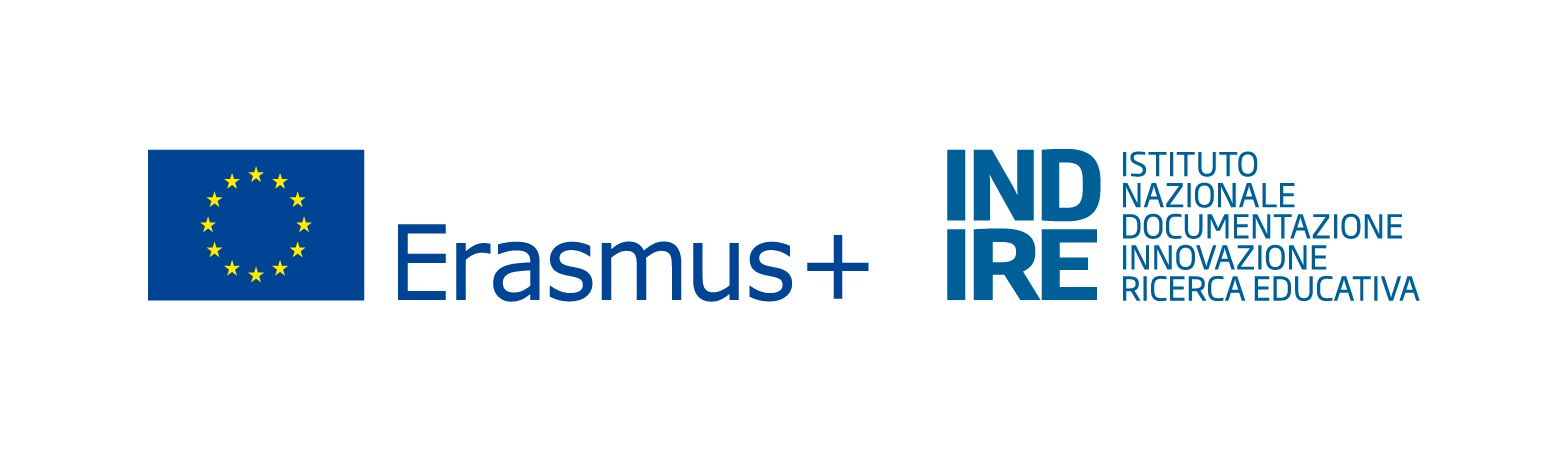 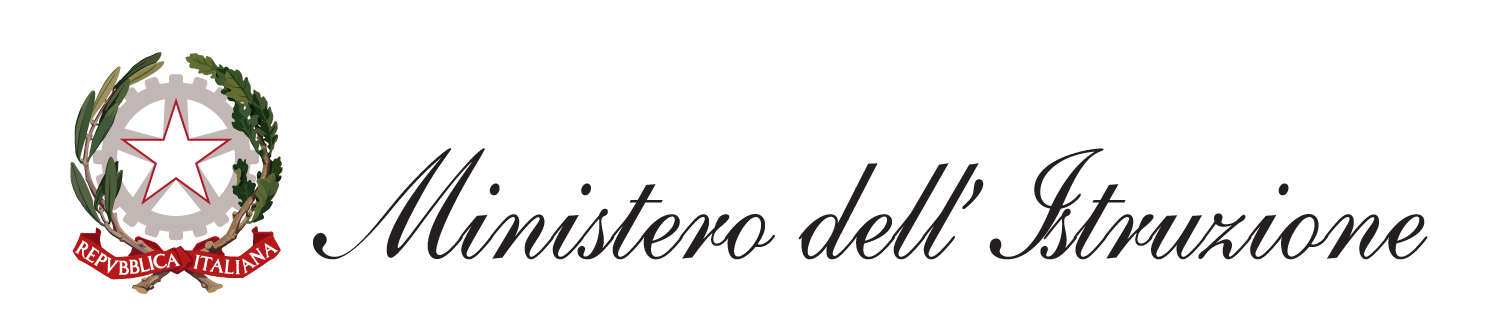 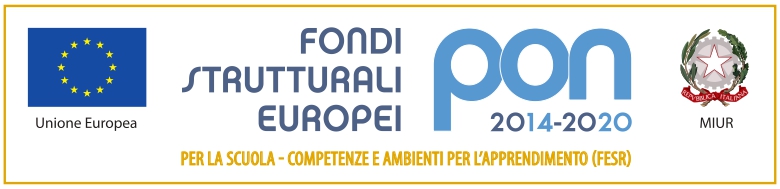 Ministero dell’Istruzione e del MeritoISTITUTO DI ISTRUZIONE SUPERIORE “L.Cambi-D.Serrani”Via Santorre di Santarosa, 2/a - 60015 Falconara M.ma (AN) sito www.cambiserrani.it  -  Cod. Mecc. ANIS002001 - C.F. 93022250422e-mail: anis002001@istruzione.it    P.E.C.:ANIS002001@pec.istruzione.itcodice univoco per fatturazione elettronica: UFFJOICUP C14D22002750006CODICE PROGETTO  M4C1I3.2-2022-961-P-23498TITOLO DEL PROGETTO: Ambienti digitali di apprendimento I.I.S. Cambi SerraniALLEGATO A istanza di partecipazione FIGURE PROFESSIONALI PROGETTISTA/PROGETTISTA ESECUTIVO/COLLAUDATORE/ PNRR Azione 1NEXT GENERATION CLASS– AMBIENTI DI APPRENDIMENTO INNOVATIVIAl Dirigente ScolasticoIl/La sottoscritto/a ____________________________________________________________________nato/a ___________________________________il ____________________________________codice fiscale |   |    |    |    |    |    |    |    |    |    |    |    |    |    |    |    |residente a _______________________________ via ___________________________________recapito tel ________________________________recapito cell. ______________________________indirizzo E-mail__________________________________indirizzo PEC ___________________________(per il personale interno) in servizio presso __________________________________ con la qualifica di ________________________  Per gli esperti esterni specificare la propria professione _______________________________________________CHIEDEDi partecipare alla selezione per l’attribuzione dell’incarico di ______________________A tal fine, consapevole della responsabilità penale e della decadenza da eventuali benefici acquisiti. Nel caso di dichiarazioni mendaci, dichiara ai sensi del D.P.R. 445/2000 sotto la propria responsabilità quanto segue:Di aver preso visione delle condizioni previste dal presente avvisoDi essere in godimento dei diritti politiciDi non essere stato escluso dall’elettorato politico attivo;Di non essere stato destituito o dispensato dall’impiego presso una Pubblica Amministrazione;Di non essere stato dichiarato decaduto o licenziato da un impiego statale;Di non aver subito condanne penali ovvero di avere i seguenti provvedimenti penali_____________________________________________________________________________________________Di non avere procedimenti penali pendenti, ovvero di avere i seguenti procedimenti penali pendenti:______________________________________________________________________________________Di impegnarsi a documentare puntualmente tutta l’attività svoltaDi non essere in alcuna delle condizioni di incompatibilità con l’incarico previsti dalla normativa vigenteChe non sussistono situazioni di conflitto di interessi con codesta AmministrazioneData_____________________ Firma ____________________________________________Si allega alla presente:documento di identità in fotocopiaCurriculum vitae in formato europeoTitoli per l’ammissione ( specificare il  Titolo/i  e numerarli)Titoli per la valutazione (specificare ciascun Titolo e numerarlo)N.B. La domanda priva degli allegati e non firmati non verrà presa in considerazione.Il/la sottoscritto/a, ai sensi della legge 196/03, autorizza e alle successive modifiche e integrazioni GDPR 679/2016, autorizza l’istituto ___________________________________al trattamento dei dati contenuti nella presente autocertificazione esclusivamente nell’ambito e per i fini istituzionali della Pubblica Amministrazione.Data_____   						firma 					________________________________